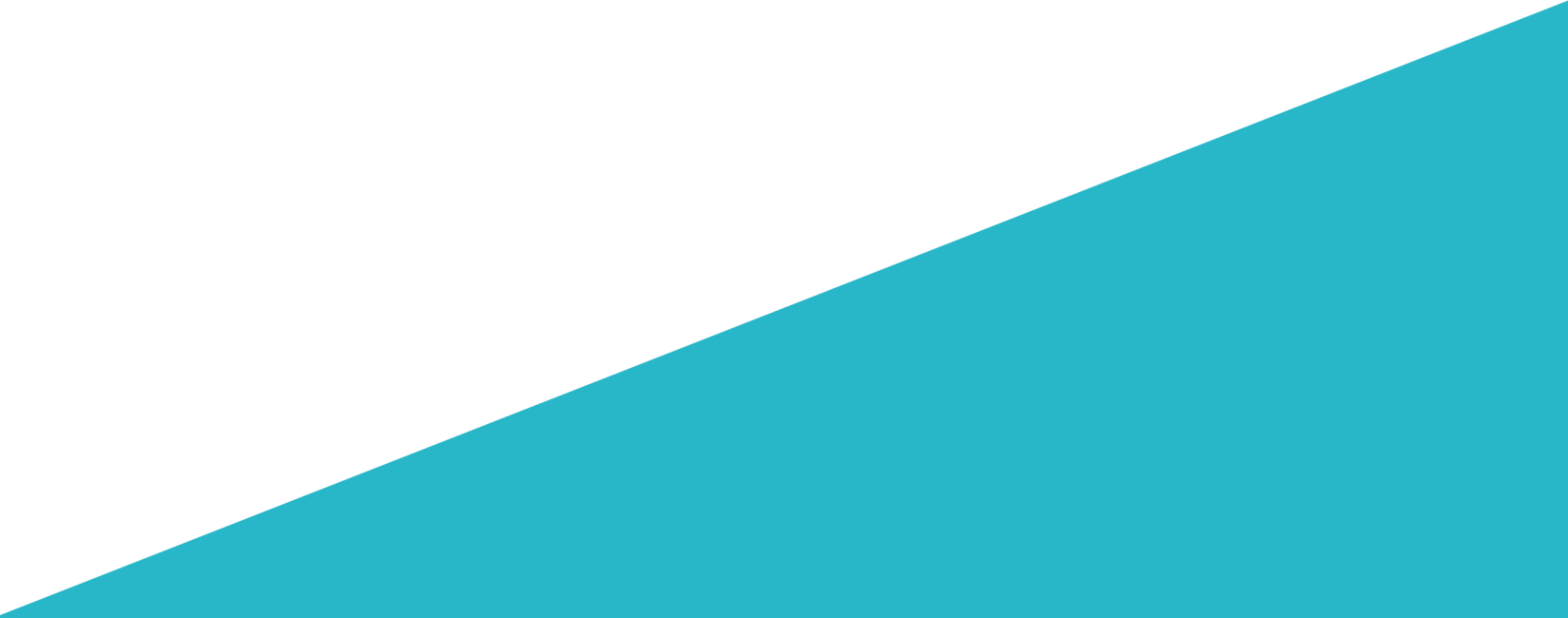 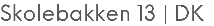 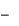 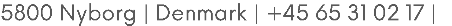 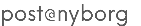 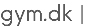 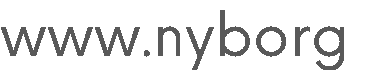 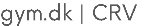 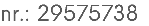 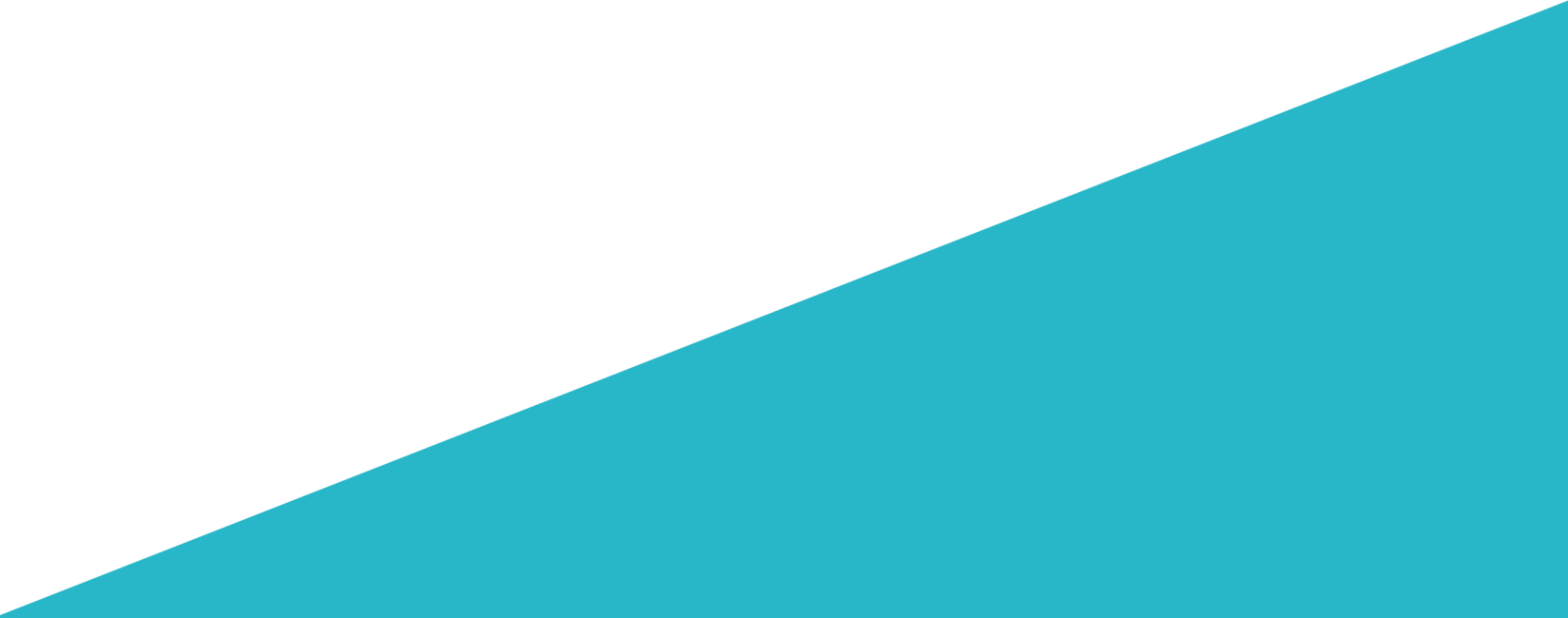 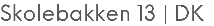 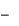 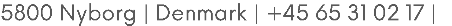 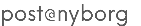 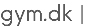 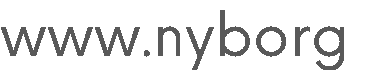 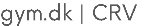 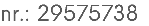 Pre-IB Programme-	a preparatory year before the IB Diploma ProgrammeNyborg Gymnasium IB World School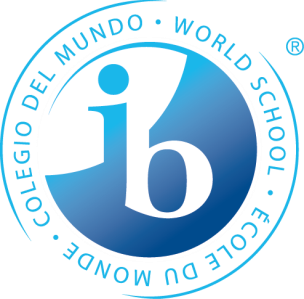 Application PackageDear applicant,Thank you for your interest in our Pre-IB Programme!The aim of this application package is to provide you with the information necessary to choose Pre-IB subjects that are aligned with your plans for tertiary education, and to ensure that all the information we need to process your application is included.We realize that joining our school is a very important decision, and that you would prefer to know as early as possible, so that you and your family can plan the move. Consequently, we strive to provide advice before and during the application phase, and to communicate our decision as soon as possible. However, the process depends on whether your present school is in Denmark or not.Applicants coming directly from schools in Denmark must apply via “Optagelse.dk” by 1 March. The final, official decision has to follow a timeline given by the Ministry of Children and Education, and acceptance letters are typically sent out in late April. Applicants from Denmark are, however, most welcome to contact us ahead of time to get a preliminary evaluation of their application.Applicants from other countries can submit early applications from 1 November for starting in August the following year, and we will communicate our decision to you within 2-3 weeks. We will be able to make an early decision regarding acceptance to the Pre-IB Programme, but a final decision about a place at our boarding school might have to await the final application deadline of 1 March, since all the Danish applications have to be processed before we can make a final allocation of the remaining boarding school places. Some boarding places are available for early decisions though.The application deadline is 1 March, but late applications will be considered, depending on available places in the programme and if needed at boarding. Once we communicate our decisions, successful applicants will receive an offer and must accept their place within a week.If you are interested and want to know more, then please come visit at any time of the year. Join our Pre-IB or IB classes for a day and see the boarding school.To book a visit or a phone interview with me, please contact our IB Secretary, Sharon Austin, at phone number (+45) 63255212 or via e-mail sha@nyborg-gym.dk.We are looking forward to receiving your application! Yours sincerely,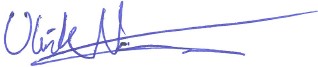 Ulrik NørumIB Coordinator/Head of IB, phone number (+45) 63255202, e-mail: un@nyborg-gym.dk.Personal DetailsPlease complete the details below using CAPITAL LETTERSApplicant:Parent/Guardian:Parent/Guardian:Language proficiencyApplying to boarding schoolSpecial Educational Needs (dyscalculia, dyslexia, physical or psychological challenges, etc.)Where did you first learn about our school?Applying to other Danish IB schoolsEU residence document/Residence permitNewtodenmark.dk is the Danish Immigration Service and the Danish Agency for International Recruitment andIntegration’s official web portal about the rules for entering and residing in Denmark.Non-Danish citizens may have to apply for either an EU residence document or a residence permit via this website.Please note that applicants from non-EU/non-EEA countries can only apply for a one-year residence permit for studying if they are coming to Denmark without their parents. You can only be granted this residence permit to follow one year of a high school programme if you meet one of the following three conditions:the stay must be arranged by a student exchange organisationyou have started your high school programme in your home country and want to do one year of your education in Denmarkyou wish to start your high school programme in Denmark, and you are able to provide documentation showing that you will continue the programme in your home countryIt is the applicant, who must apply for either an EU residence document or a residence permit, if required to attend our school, and in the table below, you can check if you have to apply.Application for EU residence document or residence permit needed?Should you have any questions regarding the need for applying for either an EU residence document or a residence permit please first read the information on Newtodenmark.dk, and then contact our IB Secretary, Sharon Austin, at phone number (+45) 63255212 or via e-mail sha@nyborg-gym.dk.Instructions on choosing Pre-IB subjectsYou will be selecting five of your Pre-IB subjects and given below are instructions on how to do this.In Pre-IB, the following subjects are mandatory: English, General Linguistics, History, Sociology, Basic Science, Mathematics and Physical Education.In addition to the mandatory subjects above, all students must have Danish at an appropriate level, one additional foreign language, two natural sciences, and one of the arts (either Film or Visual Arts).Choosing your language levelLanguage A: First language (mother tongue). All students graduating from the Danish school system or being fluent in spoken and written Danish must choose Danish ALanguage B: Continuation of a foreign language, aimed at students with some knowledge of the spoken and/or written language (2-3 years of prior schooling or equivalent)Language ab initio: Beginner’s language (no prior knowledge expected)Choosing your natural science subjectsBiology+Chemistry: Choose Biology+Chemistry, if your interests for tertiary education do not align with those mentioned for Chemistry+Physics belowChemistry+Physics: Choose Chemistry+Physics, if you are interested in tertiary education in Engineering, Chemistry and Physics both in Denmark and abroad, or in Health Sciences and Biological Sciences in DenmarkChoosing your arts subjectFilm: Choose Film if you are interested in developing your own ideas and producing your own film or tv productions. In this course, you will be analysing, interpreting and producing film, and you will explore different film genres, such as short films, documentaries and commercialsVisual Arts: Choose Visual Arts if you are interested in developing your own ideas and creating your own works of visual art. In this course, you will be analysing, interpreting and creating works of visual art, and you will explore paintings, drawings, sculpturing, street art and architectureYour Pre-IB subject choices: Please indicate by ticking offPlease note that your subject choices cannot be guaranteed, since a minimum number of students is required to establish a class. It that case, we would contact you regarding your options.Mandatory DocumentsTo evaluate your application, all the mandatory documents in the table below are required.Mandatory documents: Please tick offSubmitting Your ApplicationAPPLICATION DEADLINE 13 MARCHPlease submit your application with all the mandatory documents (including the separate Boarding Application if relevant) by regular mail or by e-mail:Regular mail:	Nyborg GymnasiumSkolebakken 13 DK-5800 Nyborg DenmarkAttn.: IB Secretary Sharon AustinE-mail:	IB Secretary Sharon Austin: sha@nyborg-gym.dkAny data submitted to us is treated as confidential, and the data is processed in accordance with the EU General Data Protection Regulations.Signing the ApplicationBy signing this application, I confirm that I have read and will observe the Study Rules and Regulations and the Academic Honesty Policy of Nyborg Gymnasium.Signatures and dateSurname/Last nameSurname/Last nameNationalityNationalityFirst name(s)First name(s)Cpr. no./Date of BirthCpr. no./Date of BirthStreetStreetStreetStreetPostal codeCityCityCountryPhoneE-mailE-mailE-mailPresent schoolPresent schoolPresent schoolSchool year/GradeSurname/Last nameSurname/Last nameNationalityNationalityFirst name(s)First name(s)Cpr. no./Date of BirthCpr. no./Date of BirthStreetStreetStreetStreetPostal codeCityCityCountryPhoneE-mailE-mailE-mailSurname/Last nameSurname/Last nameNationalityNationalityFirst name(s)First name(s)Cpr. no./Date of BirthCpr. no./Date of BirthStreetStreetStreetStreetPostal codeCityCityCountryPhoneE-mailE-mailE-mailBest language(s) (mother tongue)Best language(s) (mother tongue)Best language(s) (mother tongue)Best language(s) (mother tongue)Best language(s) (mother tongue)Best language(s) (mother tongue)Best language(s) (mother tongue)Best language(s) (mother tongue)Language(s) spoken at homeLanguage(s) spoken at homeLanguage(s) spoken at homeLanguage(s) spoken at homeLanguage(s) spoken at homeLanguage(s) spoken at homeLanguage(s) spoken at homeLanguage(s) spoken at homeLanguage proficiency (please indicate level)FluentFluentIntermediateIntermediateBeginnerBeginnerYears of schooling/ learning experienceEnglishSpokenWrittenSpokenWrittenDanishSpokenWrittenSpokenWrittenSpokenWrittenOther (which?)SpokenWrittenSpokenWrittenSpokenWrittenOther (which?)SpokenWrittenSpokenWrittenSpokenWrittenAre you applying to our boarding school?YesNoDo you have any special educational needs? If so, please specify here, and if available submit documentation. Note that special educational needs are not a hindrance to a successful application.YesNoAre you applying to other Danish IB schools?Are you applying to other Danish IB schools?YesYesNoIf yes, please indicate which IB schoolsIf yes, please indicate which IB schoolsIf yes, please indicate which IB schoolsIf yes, please indicate which IB schoolsIf yes, please indicate which IB schoolsIf yes, please indicate the priority of Nyborg Gymnasium1st1st2ndLowerCitizenshipEU residence document or residence permit needed?Please selectDenmarkI am a Danish citizen, and I do not need a permit to studyNordic countriesI am a Nordic citizen from Finland, Iceland, Norway or Sweden, and I donot need a permit to study, but I need to bring IDOther EU/EEA countries orSwitzerlandI am an EU/EEA citizen or from Switzerland, and I will apply for an EUresidence documentNon-EU/non-EEA countriesI will apply for the one-year residence permit for the Pre-IB Programme. I am aware that I will not be able to continue with the IB Diploma Programme in Denmark and I can document that I will continue myeducation in my home country/another countrySubject GroupSubjectChoiceDanish(one choice only)Danish A (first language)Danish(one choice only)Danish B (continuation)Danish(one choice only)Danish ab initio (beginner’s)Additional foreign language(one choice only)French B (continuation)Additional foreign language(one choice only)German B (continuation)Additional foreign language(one choice only)French ab initio (beginner’s)Additional foreign language(one choice only)Spanish ab initio (beginner’s)Sciences(one choice only)Biology and ChemistrySciences(one choice only)Chemistry and PhysicsThe Arts(one choice only)FilmThe Arts(one choice only)Visual ArtsDocumentsIncludedPages 2-6 of the present Application PackageMandatoryMost recent report card (you are welcome to submit for the previous year too)MandatoryPersonal statement about yourself (background, interests and plans) and why you are applying to the Pre-IB Programme at Nyborg Gymnasium, max. 1 pageMandatoryReference from current/latest schoolMandatoryPhotocopy of one of the following: Passport (page with picture and personal details), EU residence document/Residence permit or Danish Health Insurance Card (“Sundhedskort”)MandatoryIf you are applying to our Boarding School, you must submit the separate Application form for Boarding School along with the present application. If your parents are not residing in Denmark, then please note the very important and mandatory point 7 in the Boarding Application on “Contact person in Denmark ifparents reside abroad”.Boarding ApplicationApplicant (signature and date)Parent/Guardian (signature and date)